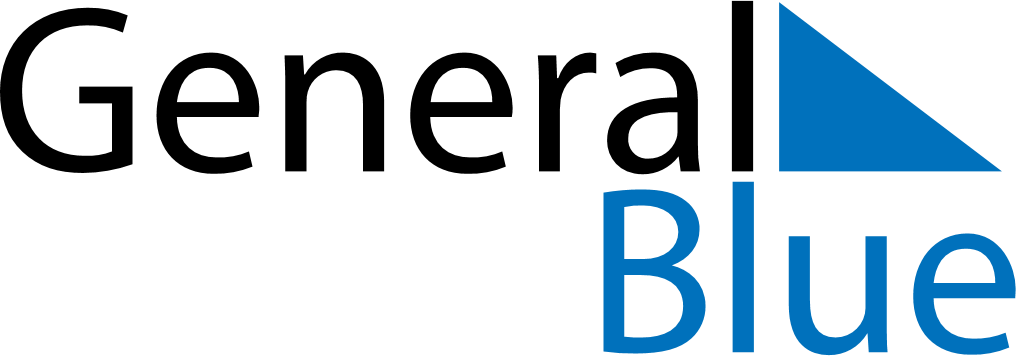 June 2024June 2024June 2024June 2024June 2024June 2024June 2024Saint-Pierre, Saint Pierre and MiquelonSaint-Pierre, Saint Pierre and MiquelonSaint-Pierre, Saint Pierre and MiquelonSaint-Pierre, Saint Pierre and MiquelonSaint-Pierre, Saint Pierre and MiquelonSaint-Pierre, Saint Pierre and MiquelonSaint-Pierre, Saint Pierre and MiquelonSundayMondayMondayTuesdayWednesdayThursdayFridaySaturday1Sunrise: 5:54 AMSunset: 9:30 PMDaylight: 15 hours and 36 minutes.23345678Sunrise: 5:53 AMSunset: 9:31 PMDaylight: 15 hours and 37 minutes.Sunrise: 5:53 AMSunset: 9:32 PMDaylight: 15 hours and 39 minutes.Sunrise: 5:53 AMSunset: 9:32 PMDaylight: 15 hours and 39 minutes.Sunrise: 5:52 AMSunset: 9:33 PMDaylight: 15 hours and 40 minutes.Sunrise: 5:52 AMSunset: 9:34 PMDaylight: 15 hours and 41 minutes.Sunrise: 5:51 AMSunset: 9:34 PMDaylight: 15 hours and 43 minutes.Sunrise: 5:51 AMSunset: 9:35 PMDaylight: 15 hours and 44 minutes.Sunrise: 5:51 AMSunset: 9:36 PMDaylight: 15 hours and 45 minutes.910101112131415Sunrise: 5:50 AMSunset: 9:37 PMDaylight: 15 hours and 46 minutes.Sunrise: 5:50 AMSunset: 9:37 PMDaylight: 15 hours and 47 minutes.Sunrise: 5:50 AMSunset: 9:37 PMDaylight: 15 hours and 47 minutes.Sunrise: 5:50 AMSunset: 9:38 PMDaylight: 15 hours and 47 minutes.Sunrise: 5:50 AMSunset: 9:38 PMDaylight: 15 hours and 48 minutes.Sunrise: 5:50 AMSunset: 9:39 PMDaylight: 15 hours and 49 minutes.Sunrise: 5:50 AMSunset: 9:39 PMDaylight: 15 hours and 49 minutes.Sunrise: 5:50 AMSunset: 9:40 PMDaylight: 15 hours and 50 minutes.1617171819202122Sunrise: 5:50 AMSunset: 9:40 PMDaylight: 15 hours and 50 minutes.Sunrise: 5:50 AMSunset: 9:41 PMDaylight: 15 hours and 51 minutes.Sunrise: 5:50 AMSunset: 9:41 PMDaylight: 15 hours and 51 minutes.Sunrise: 5:50 AMSunset: 9:41 PMDaylight: 15 hours and 51 minutes.Sunrise: 5:50 AMSunset: 9:41 PMDaylight: 15 hours and 51 minutes.Sunrise: 5:50 AMSunset: 9:42 PMDaylight: 15 hours and 51 minutes.Sunrise: 5:50 AMSunset: 9:42 PMDaylight: 15 hours and 51 minutes.Sunrise: 5:50 AMSunset: 9:42 PMDaylight: 15 hours and 51 minutes.2324242526272829Sunrise: 5:51 AMSunset: 9:42 PMDaylight: 15 hours and 51 minutes.Sunrise: 5:51 AMSunset: 9:42 PMDaylight: 15 hours and 51 minutes.Sunrise: 5:51 AMSunset: 9:42 PMDaylight: 15 hours and 51 minutes.Sunrise: 5:51 AMSunset: 9:42 PMDaylight: 15 hours and 51 minutes.Sunrise: 5:52 AMSunset: 9:42 PMDaylight: 15 hours and 50 minutes.Sunrise: 5:52 AMSunset: 9:42 PMDaylight: 15 hours and 50 minutes.Sunrise: 5:53 AMSunset: 9:42 PMDaylight: 15 hours and 49 minutes.Sunrise: 5:53 AMSunset: 9:42 PMDaylight: 15 hours and 49 minutes.30Sunrise: 5:54 AMSunset: 9:42 PMDaylight: 15 hours and 48 minutes.